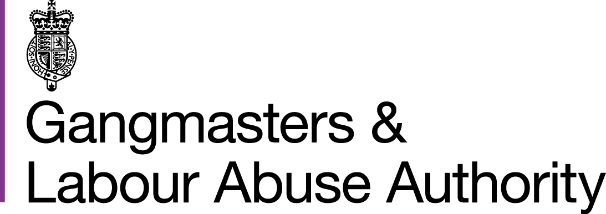 Equal Opportunities Monitoring formThe GLAA is an Equal Opportunities employer and therefore we want to ensure that all applicants are treated equally regardless of age, disability, gender reassignment, marriage and civil partnership, pregnancy and maternity, race, religion or belief, sex and sexual orientation. To do this we need to know background information of people who apply to join us and would be grateful if you could complete the following questionnaire.  Your answers will be treated confidentially and will only be used to help us monitor the operation of the Equal Opportunities Policy, by tracking what happens to specific applications in the recruitment process. The information which you give on this form will not affect your job application in any way.Copies of this section will be removed by the HR department upon receipt of your application.Gender Male		Female		Non-binary		Prefer not to say		Other (specify if you wish)	       Age16-19		20-24		25-29		30-34	35-39		40-44	     45-49		50-54	55-59		60+		Prefer not to say	Marital StatusSingle		Married		Civil Partnership		Common Law		Divorced		Widowed	    Prefer not to say		Other (specify if you wish)	       Sexual OrientationHeterosexual		Bisexual		Gay Woman/Lesbian		Gay Man	Prefer not to say		Other (specify if you wish)	       NationalityPrefer not to say		British or Mixed British	                English		Irish	             Scottish		Welsh	      Other (specify if you wish)	       Ethnic BackgroundPrefer not to say	AsianBangladeshi	Indian	Pakistani	Any other Asian background (specify if you wish)	       BlackAfrican	Caribbean	Any other Black background (specify if you wish)	       ChineseAny Chinese background (specify if you wish)	       Mixed Ethnic BackgroundAsian and White	Black African and White	Black Caribbean and White	Any mixed ethnic background (specify if you wish)	       WhiteAny White background (specify if you wish)		       Any Other Ethnic BackgroundAny other ethnic background (specify if you wish)	       ReligionAtheist		Jewish	Buddhist		Muslim	Catholic		Sikh	Christian		Spiritualist	Hindu		No religion	Prefer not to say		Other religion (specify if you wish)	      Caring ResponsibilitiesPrimary carer of a child/children (under 18)	Primary carer of disabled child/children	Primary carer of disabled adult (18 and over)	Primary carer of older person	Secondary carer (another person carries out the main caring role)	No caring responsibilities 	Prefer not to say 	